Rojas novada domes iepirkums „Piejūras vides labiekārtošana, izbūvējot bruģi Rojas estrādes teritorijā”, identifikācijas Nr. RND2019/8/EJZF.Atbildes uz pretendentu uzdotajiem jautājumiem.1. jautājums.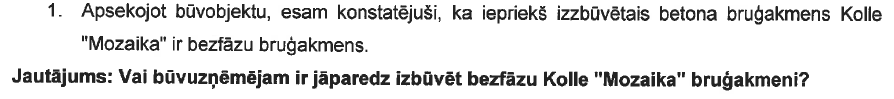 Atbilde:Bruģakmens jāizbūvē atbilstoši tehniskajai specifikācijai, tātad“Betona bruģakmens Kolle "Mozaika" h=8cm seguma ieklāšana (veids, izmērs un raksts- atbilstoši projektam) vai ekvivalents.” 2. jautājums.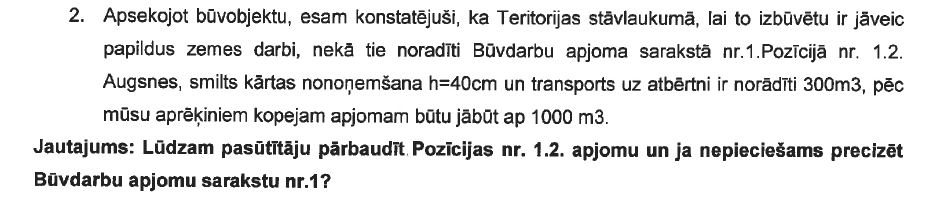 Atbilde:Atbilstoši tehniskajai specifikācijai darba apjomus, kas pārsniegs 300 m3 veiks pasūtītājs. 3.jautājums.Lūdzam norādīt bruģakmenim krāsu. Atbilde:Pievienota pielikumā.Rojas novada domesIepirkumu komisijaslocekle/sekretāre	L.ŠnoreŠnore 63220840ligita.snore@roja.lv